Slijepi zemljovid Europe														ucrtaj: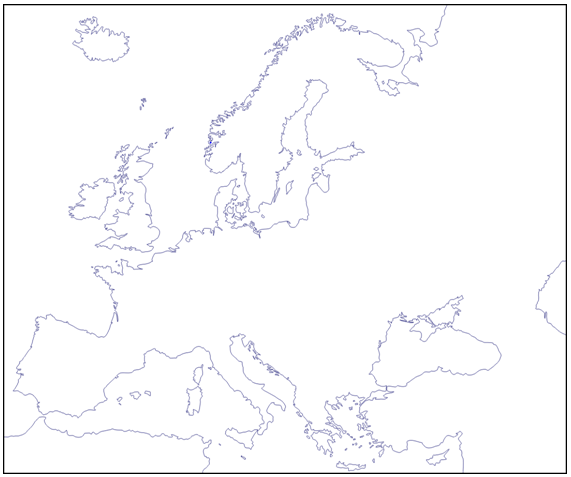 